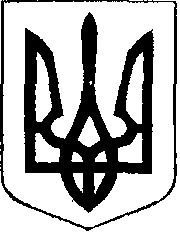                                                У К Р А Ї Н А            Жовківська міська рада  Жовківського району Львівської області	50-а сесія VIІ-го демократичного скликання 				         РІШЕННЯВід                              2020р.    № _______	м. ЖовкваПро надання дозволу на розробку детального плану території  земельної ділянки по вул. В.Великого, 34 в м. Жовкві.           Розглянувши заяву гр. Меньшиніни Ірини Дмитрівни про розробку детального плану території земельної ділянки по вул. В.Великого,34 в м.Жовкві,  керуючись  ст.ст. 12, 39 Земельного Кодексу України, ст.ст.19,24 Закону України «Про регулювання містобудівної діяльності», ст.31 Закону України “Про місцеве самоврядування в Україні”, Жовківська міська радаВ И Р І Ш И Л А:            1. Надати дозвіл гр. Меньшиніній Ірині Дмитрівні на розробку  детального плану території земельної ділянки  по вул. В.Великого,34 в м.Жовкві, за кошти заявника.           3. Контроль за виконанням даного рішення покласти на депутатську комісію з питань регулювання земельних відносин, архітектури  та будівництва.Міський голова 						Петро Вихопень             